Индивидуальная работа с детьми логопедической группы при помощи лепбука «Речевичок».Лэпбук подготовила воспитатель первой квалификационной категорииЛогопедической подготовительной группы «Кнопочки»МБДОУ №90 «Ласточка» г. Калуги НСП «Жр-птица»Викторова Ольга ВалентиновнаАктуальность: Речь для человека – важнейший фактор его развития, социализации. С помощью речи мы обмениваемся информацией, взаимодействуем друг с другом. Но существует множество людей, страдающих нарушениями речи. Данная проблема возникает уже в дошкольном возрасте, и этот жизненный этап требует специального изучения, анализа и особого внимания и практиков и ученых.Среди детей с речевыми нарушениями  дети с ОНР составляют самую многочисленную группу - около 40%. Ребенок с общим недоразвитием независимо от уровня развития речи в первую очередь сталкивается с нарушением всех компонентов речи – это звуковая культура речи, грамматический строй речи, пассивный и активный словарь и связная речь. Данная проблема возникает уже в дошкольном возрасте, и этот жизненный этап требует специального изучения, анализа и особого внимания и практиков и ученых.Эффективность коррекционно-развивающей работы во многом зависит от того, насколько четко организован весь процесс обучения в специальном детском саду, правильно распределена учебная нагрузка в течение дня. Учитывая неврологический и речевой статус дошкольников, логопедические занятия нецелесообразно проводить со всей группой, поскольку в таком случае степень усвоения учебного материала будет недостаточной. Так  логопедические занятия подразделяются на индивидуальные, фронтальные и подгрупповые.    При подготовке и проведении индивидуального занятия очень важно помнить о том, что на протяжение всего занятия у ребёнка должен быть стойкий положительный эмоциональный настрой, который выражается в желании заниматься. Это достигается использованием сюрпризных моментов, игровых фрагментов, увлекательных заданий и упражнений, при выполнении которых процесс обучения превращается в интересную игру.Для того чтобы разнообразить индивидуальную работу с такими детьми и сделать её более доступной и интересной, я разработала лепбук «Речевичок», в котором собраны различные задания и игры, помогающие ребёнку преодолеть трудности.Задачи: активизировать и обогащать речь детей, совершенствовать слуховое восприятие речи, профилактика дисграфии,  развивать мелкую моторику, воспитывать желание улучшить свою речь.Применение: в индивидуальной работе с ребенком и подгруппой детей.Содержание: 11 дидактических игр и заданий по развитию речи.«Составьте предложения по картинке»«Расскажи сказку» (с помощью мнемокарт)«Расскажи сказку»(театр на палочках)«Назови звук» ( «Паровозик»)«Собери слово»«Чистоговорки»«На что похожа буква»«Найди место звуку»«Найди слово на заданную букву»«Пальчиковые игры»«Перфокарты»«Составьте предложения по картинке»Цель: совершенствовать умение детей составлять рассказы по картинкам с последовательноразвивающимися событиями,  активизация словаря, учить детей определять количество и порядок слов в предложении.Описание : упражнение включает в себя сюжетные карточки, по 4 карточки на рассказ.Правила. Ребенок достает картинки, раскладывает их в правильной последовательности, определяет тему рассказа, составляет рассказ, определяет количество предложений и слов в предложении.2                          «Расскажи сказку»Цель: развитие связной речи, умение составлять рассказ по схеме (мнемотаблицы), профилактика дисграфии. Описание : упражнение состоит из мнемокарточек по сюжетам русских народных сказок.Правила. Ребенок достает картинку, определяет название сказки, перечисляет героев сказки, пересказывает сказку другому ребенку или воспитателю, определяет количество предложений и слов в предложениях.3          «Расскажи сказку» (театр)Цель: развитие связной речи, развивать индивидуальные творческие способности детей, учить четко произносить реплики сказочных героев, согласно сюжету сказки, способствовать развитию мелкой моторики. Описание : задание заключается в выборе персонажей театра на палочке, придумывание и составление сюжета, распределение ролей и показ театра для группы зрителей.Правила. Ребенок (группа детей) выбирает героев сказки, придумывает сюжет, составляет рассказ, показывает (показывают) театр для других детей.4                  «На что похожа буква»Цель: подготовка к обучению грамоте, развитие внимания, памяти, воображения.Описание : картинки с изображением буквы и предметов на неё похожими.Правила. Ребенок достает картинку, вспоминает букву, проводит ассоциации буквы с предметами.5     «Найди слова на заданную букву»Цель: развивать умение детей определять последовательность и место звуков в словах,производить звуковой анализ слов, развивать фонематический слух. Описание : игра состоит из картинок с буквой и предметов, которые либо начинаются на эту букву, либо нет.Правила. Ребенок достает картинку, вспоминает букву, находит предметы, которые начинаются на этот звук. (можно играть парами, группами).6                                 «Собери слово»Цель: учить собирать слово из букв, опираясь на картинку, отработать слоговую структуру слова, профилактика дисграфии, развитие мышления, памяти, мелкой моторики рук. Описание : игра состоит из разрезных картинок, на которых изображены части предмета и буквы из которых состоит название этого предмета.Правила. Дети достают разрезные картинки с буквами, и опираясь на картинки составляют слова. (можно играть парами, группами).7                          «Чистоговорки»Цель: отработать слоговую структуру слова, чёткое произношение, автоматизация звуков в речи.Описание : на карточках изображены картинки и напечатаны соответствующие чистоговорки.Правила. Дети выбирают себе карточки и вместе с воспитателем отрабатывают произношение звуков с помощью чистоговрок.8          «Найди место звуку»Цель: учить определять позицию звука в слове (начало, середина, конец), азвивать умение узнавать букву и соотносить её со звуком, профилактика дисграфии. Описание : игра состоит из схемы слова (начало, середина, коней), и пуговица свободно перемещающаяся по шнурку. В кармашке картинки и буква.Правила. Дети выбирают себе карточки, на которых нарисован предмет и обозначена буква. С помощью пуговки они определяют место звука в слове (начало, середина, конец).9     «Пальчиковые игры»Цель: развитие воображения, мелкой моторики рук, умение работать по образцу. Описание : карточки с пальчиковыми играми или теневой театр при помощи пальцев.Правила. Дети выбирают себе карточки с пальчиковой гимнастикой или пальчиковыми играми и в зависимости от сложности выполняют движения самостоятельно, в паре или вместе с воспитателем.10              «Перфокарты»Цель: обучение грамоте в процессе использования перфокарт, совершенствование фонематического восприятия, развитие навыка звукового и слогового анализа слова. Описание :большой набор перфокартс различными заданиями, для закрепления освоенных навыков. Правила. Дети выбирают себе перфокарты и работают под наблюдением воспитателя.11 «Назови первый звук» (паровозик)Цель: учить определять первый звук в слове, придумывать слова на заданный звук, развитие фонематического представления у детей. Описание : игра состоит из паровозика и вагончиков с окошками, которые открываютя. В окошках картинки.Правила. Дети выбирают окошко на паровозике, открывают его и называют первый звук, того предмета который изображен в окошке. Также можно предложить придумать слово на этот же звук.Приложение 1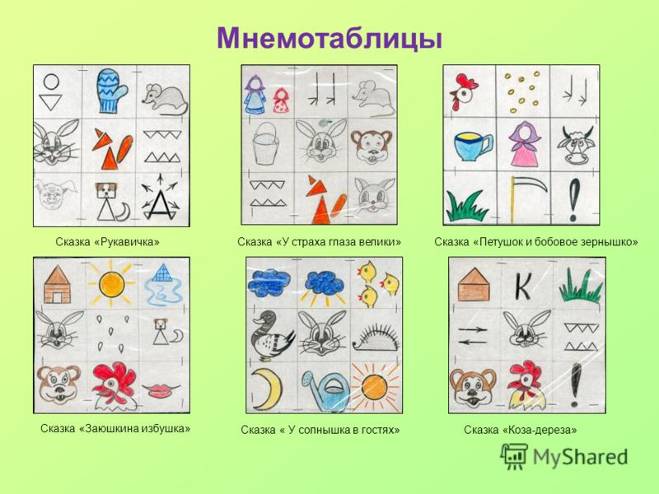 Приложение 2  (чистоговорки) 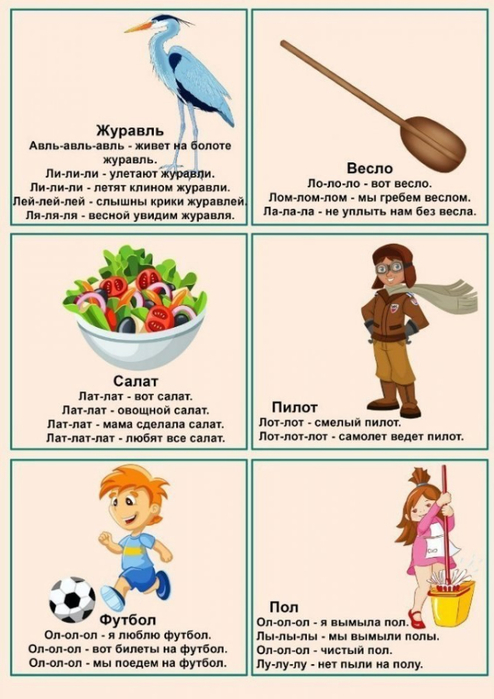 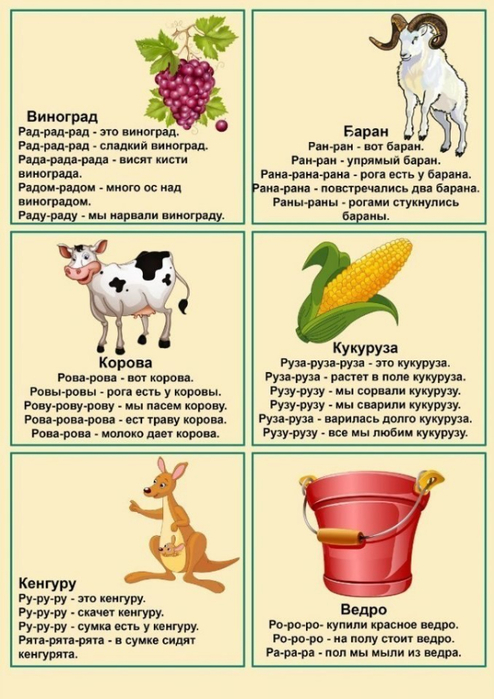 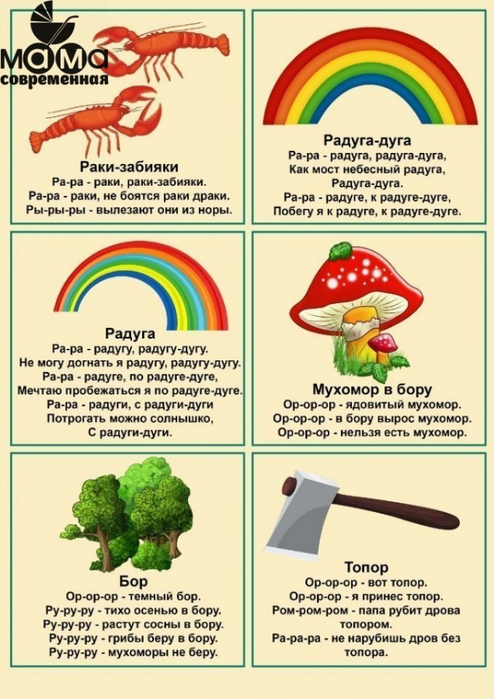 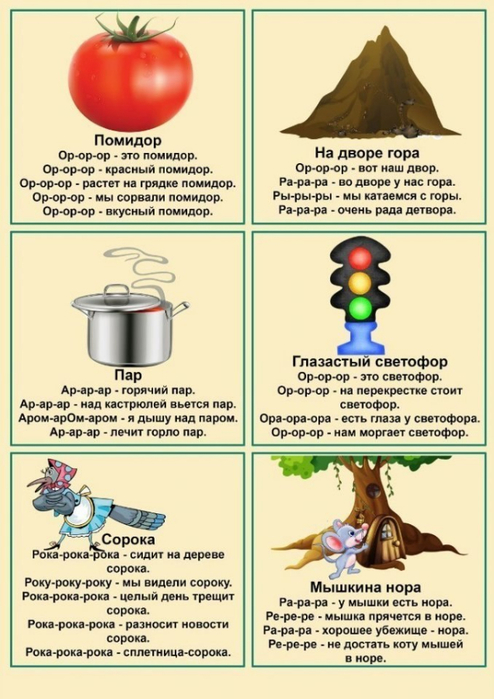 Приложеие 3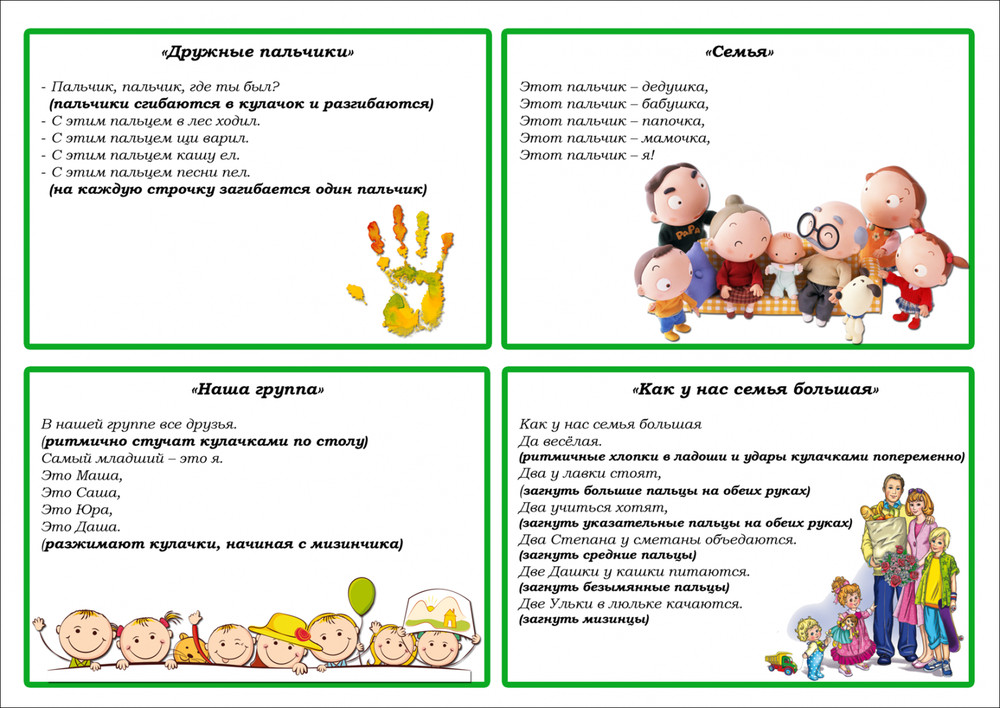 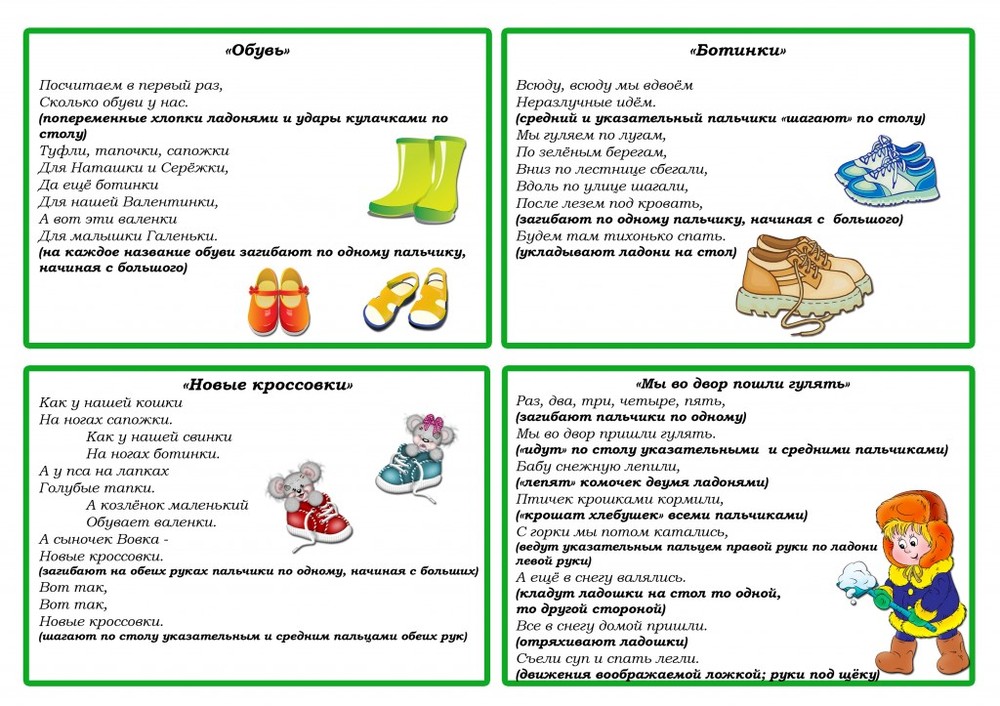 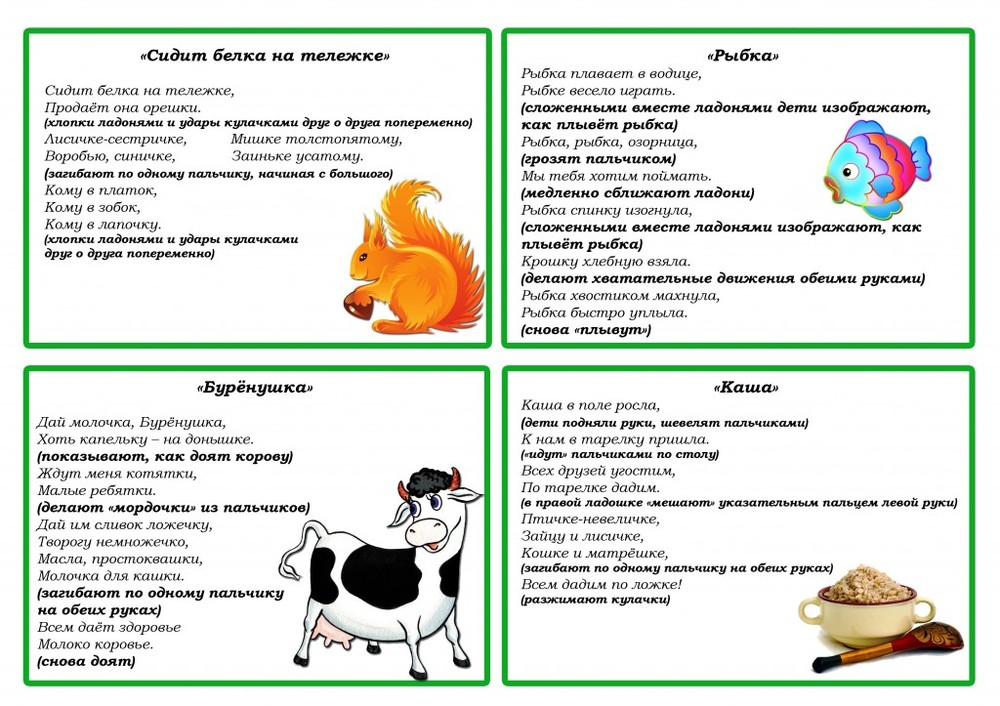 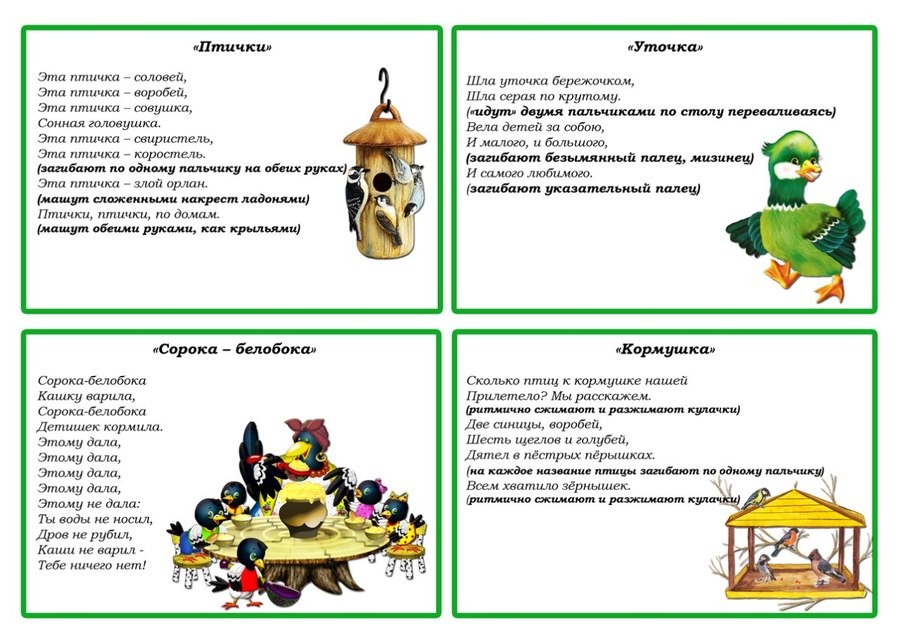 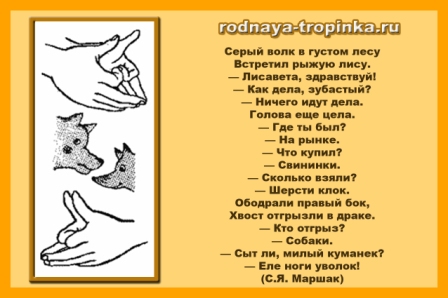 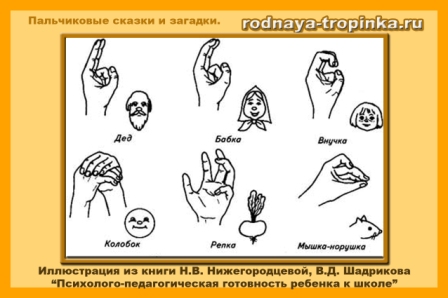 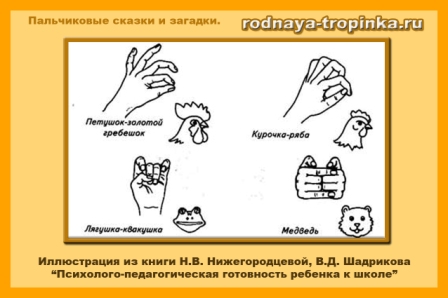 Приложеие 4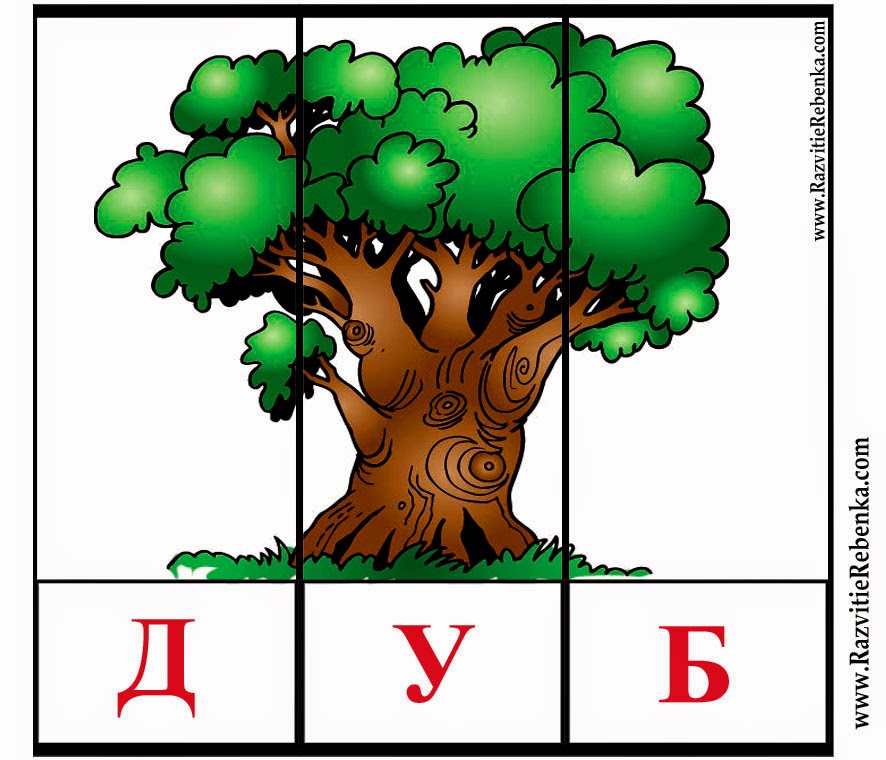 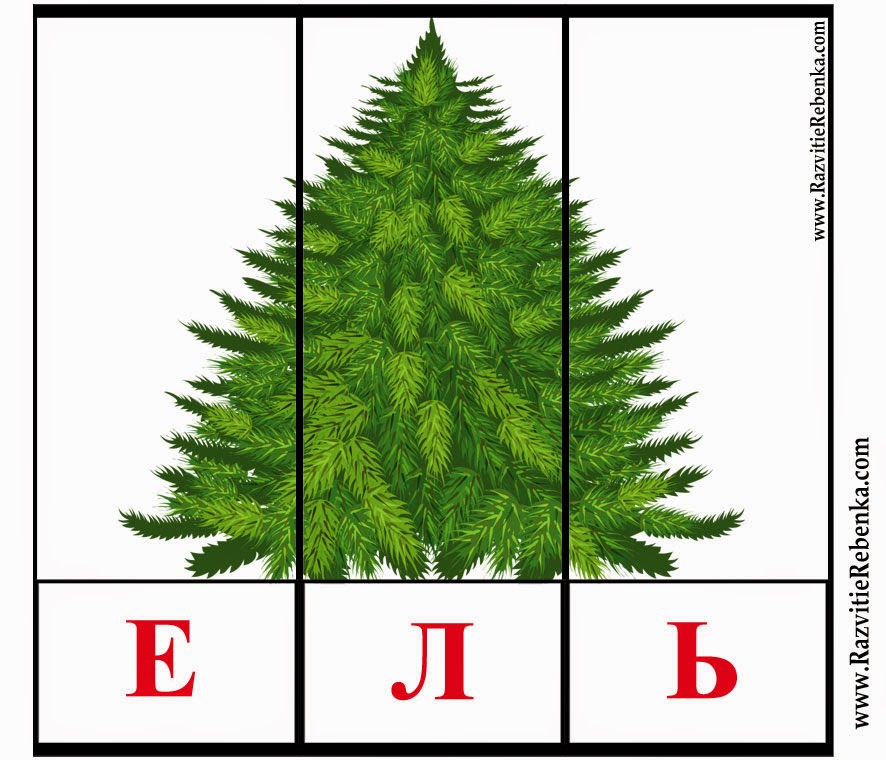 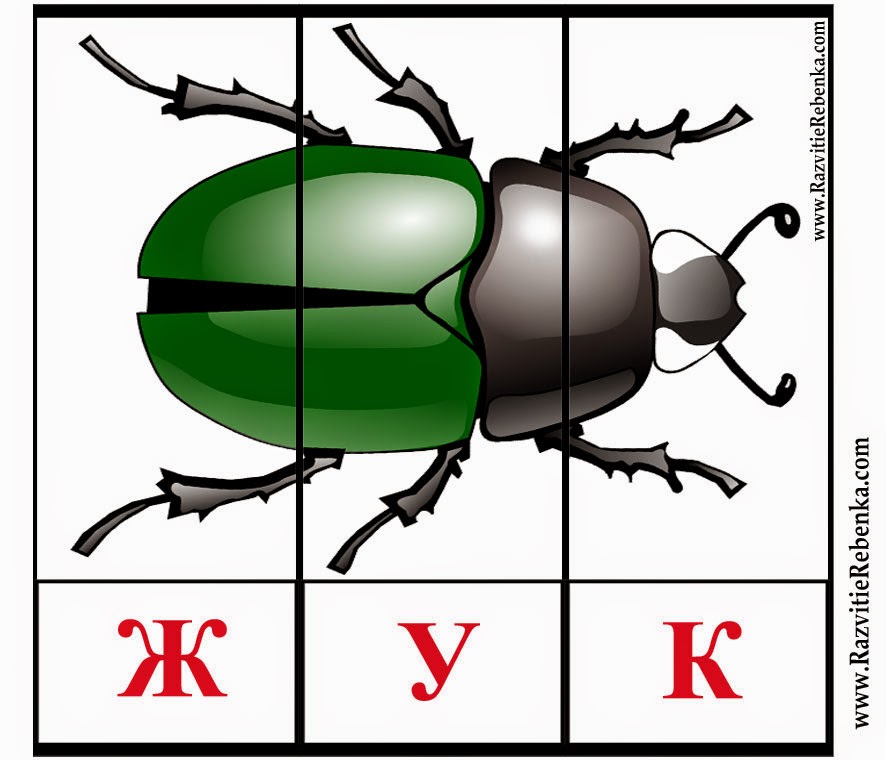 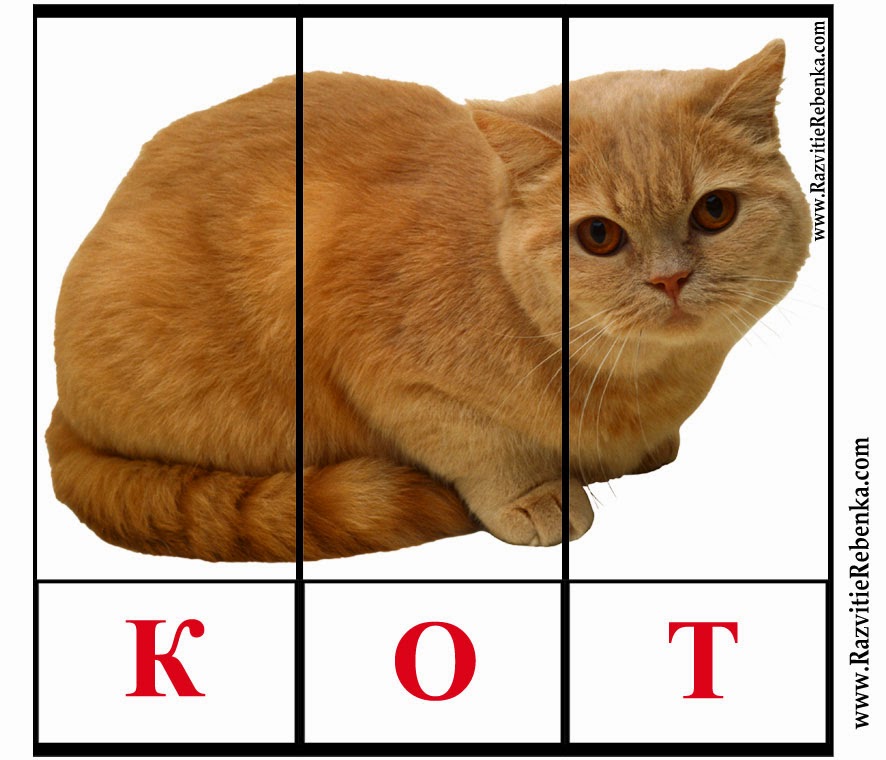 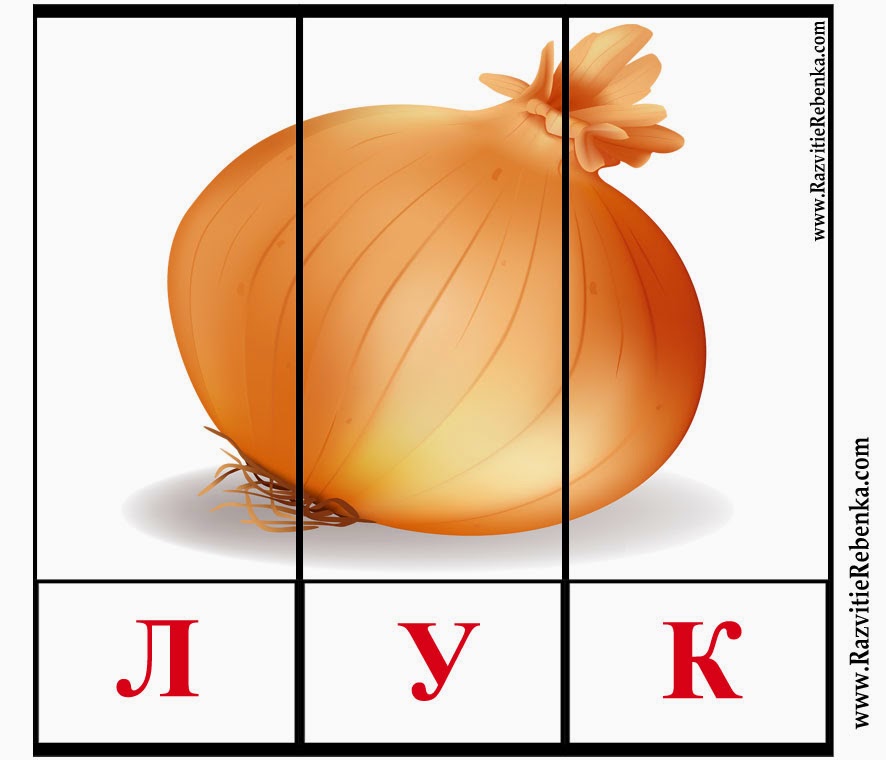 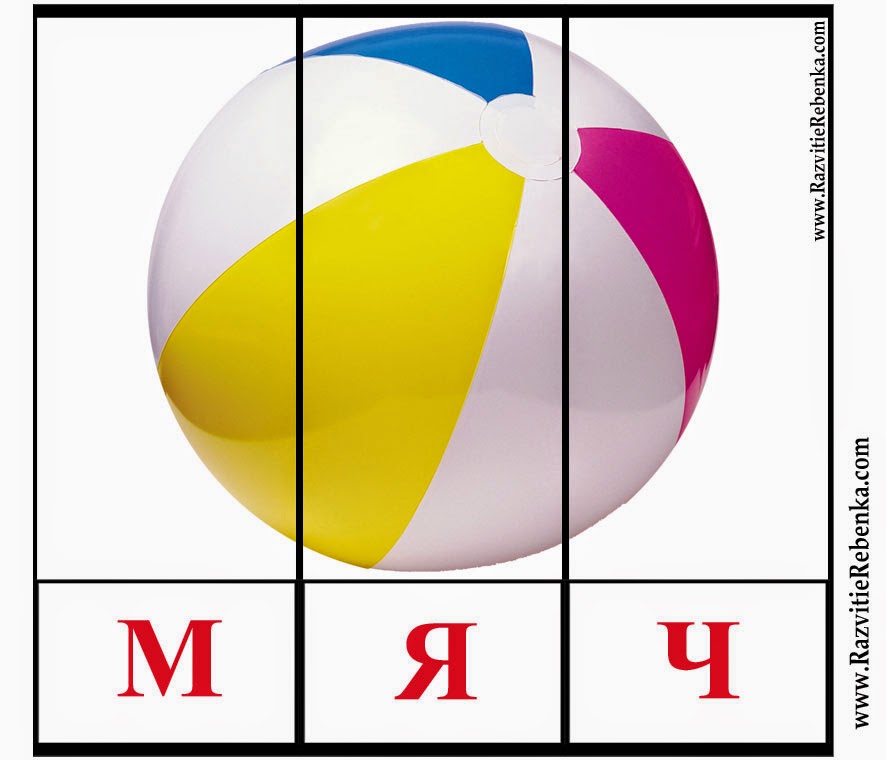 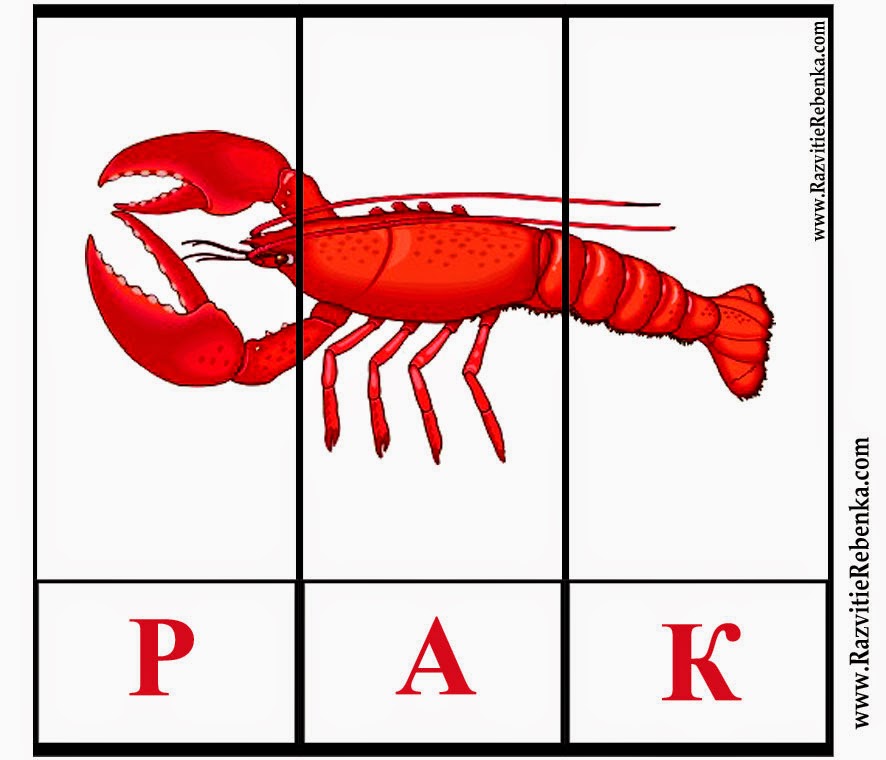 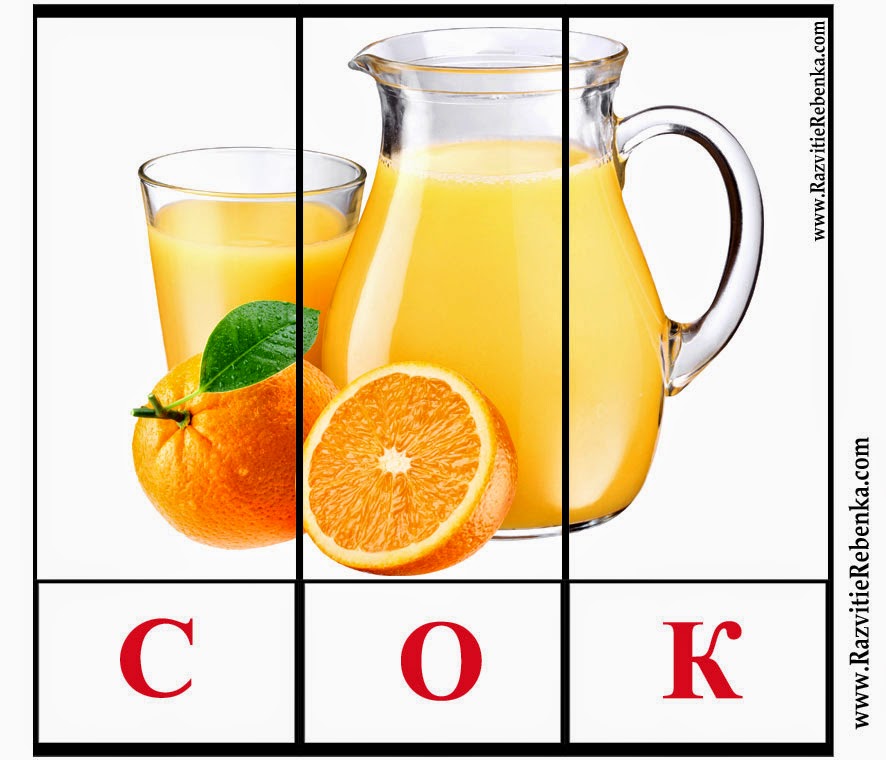 Приложение 5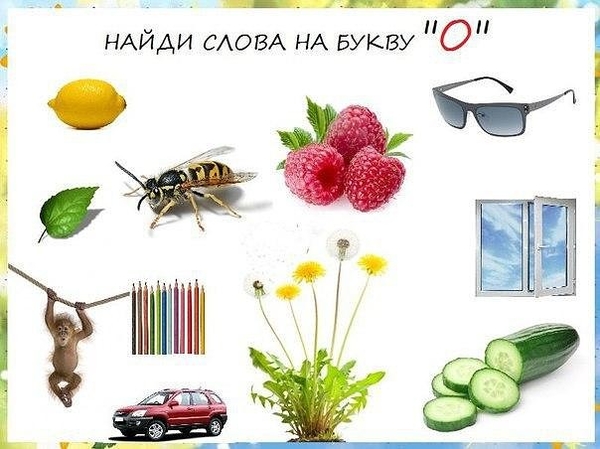 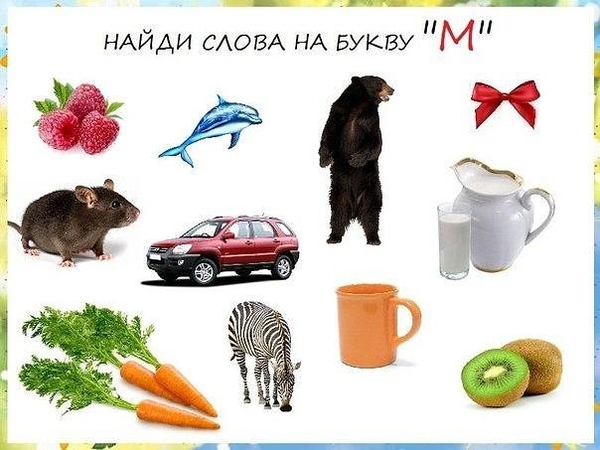 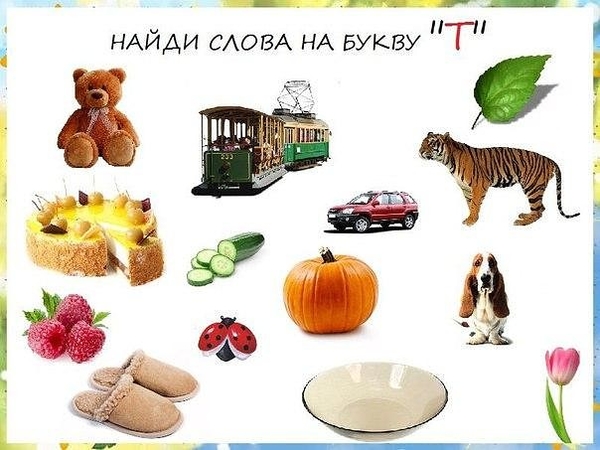 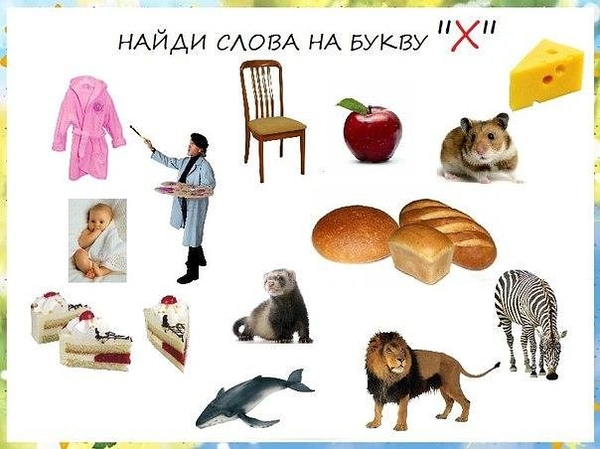 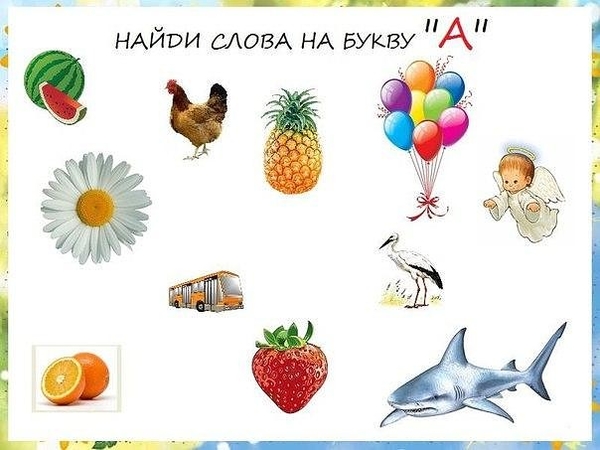 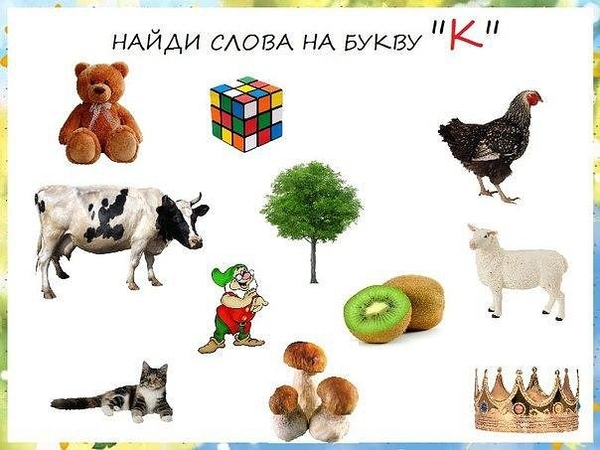 Приложение 6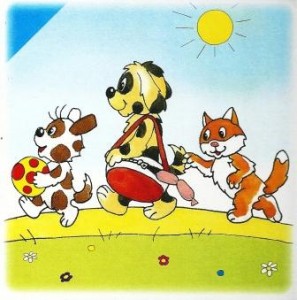 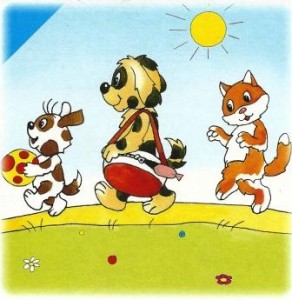 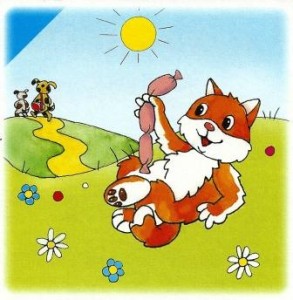 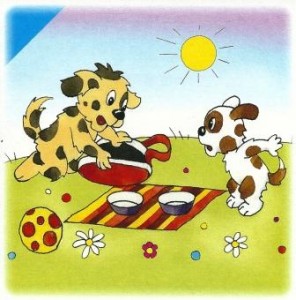 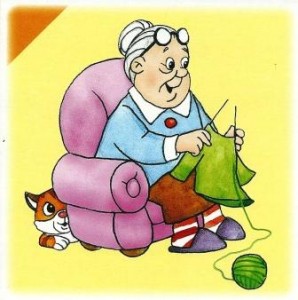 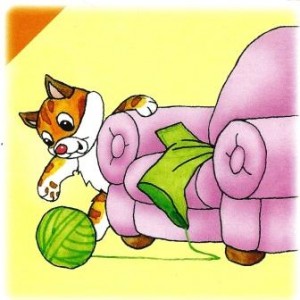 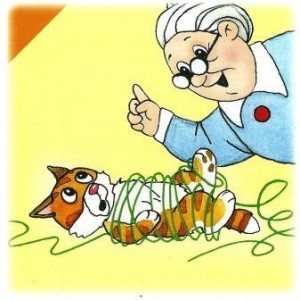 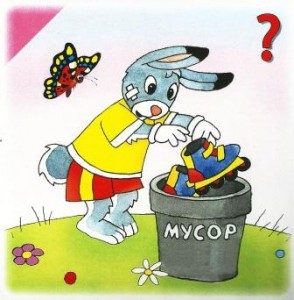 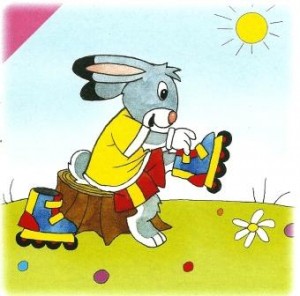 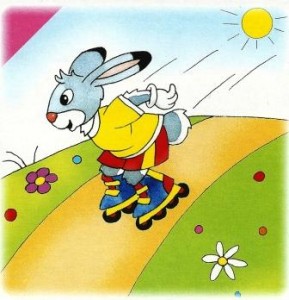 Приложение 7 (театр на палочках от мороженного)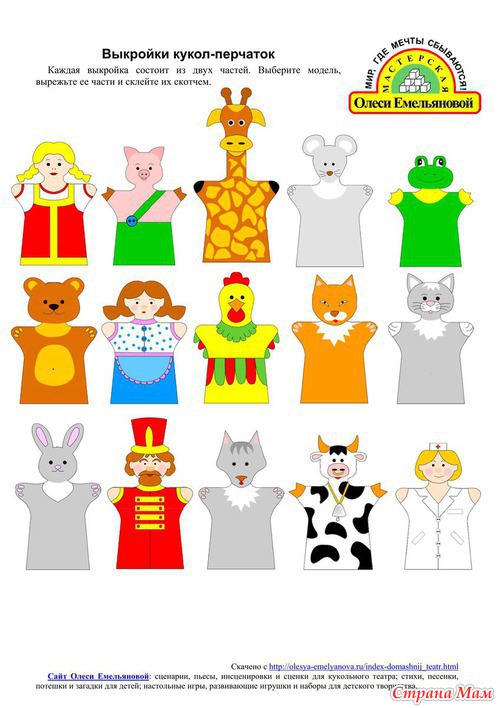 Приложение 8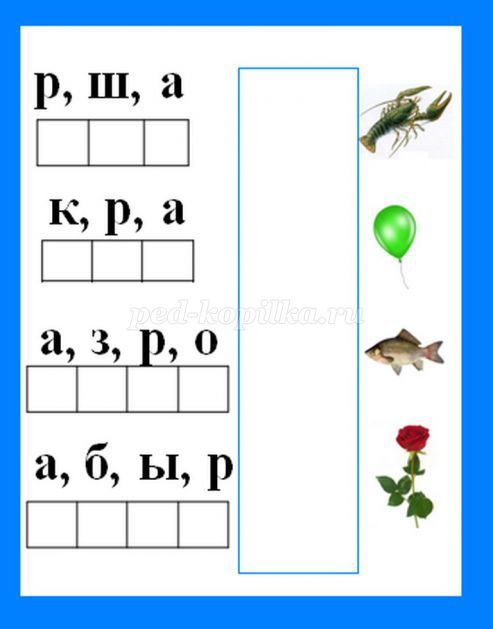 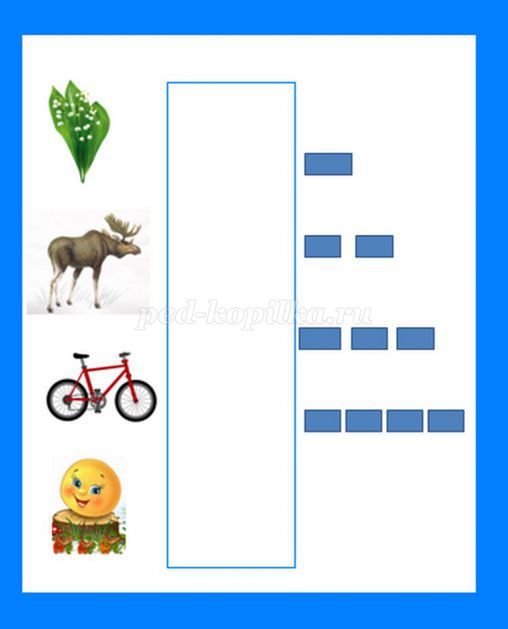 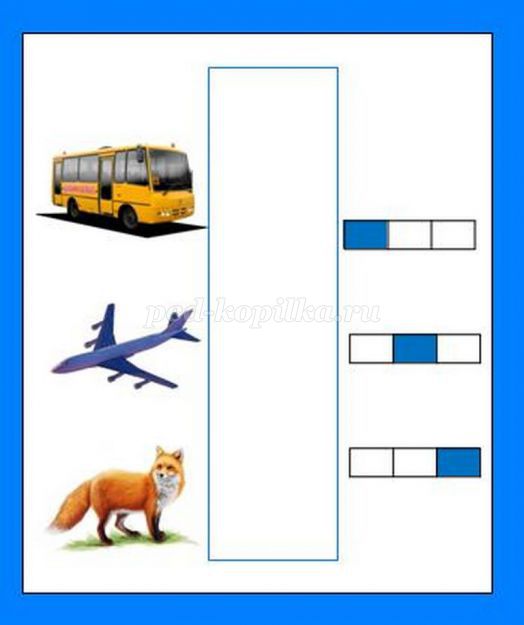 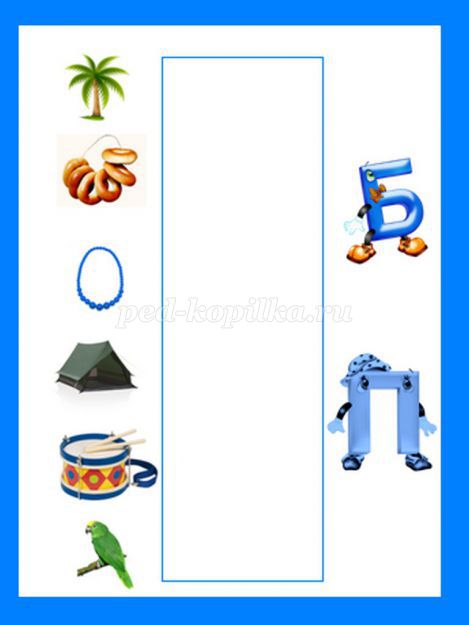 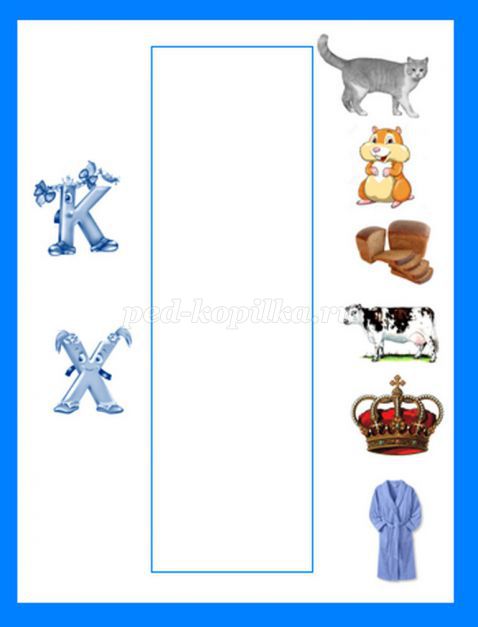 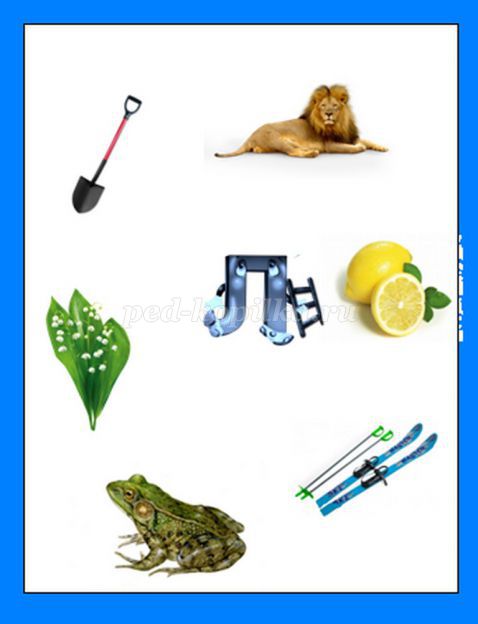 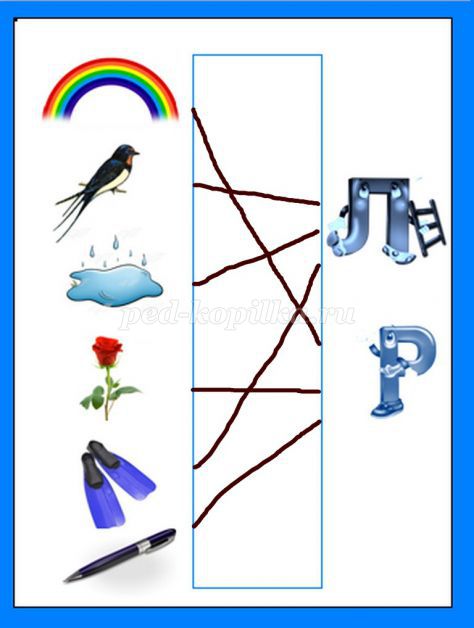 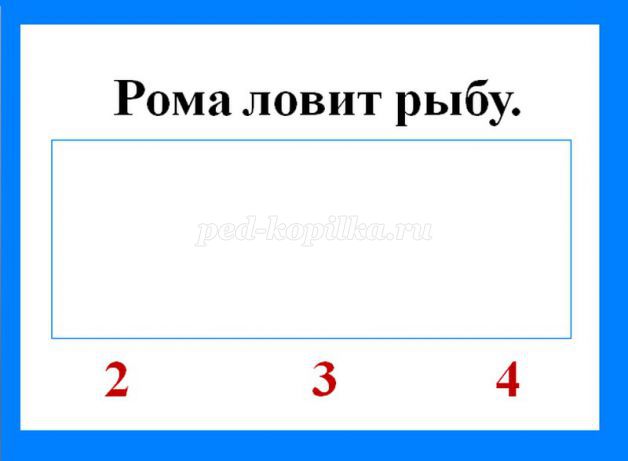 Приложение 9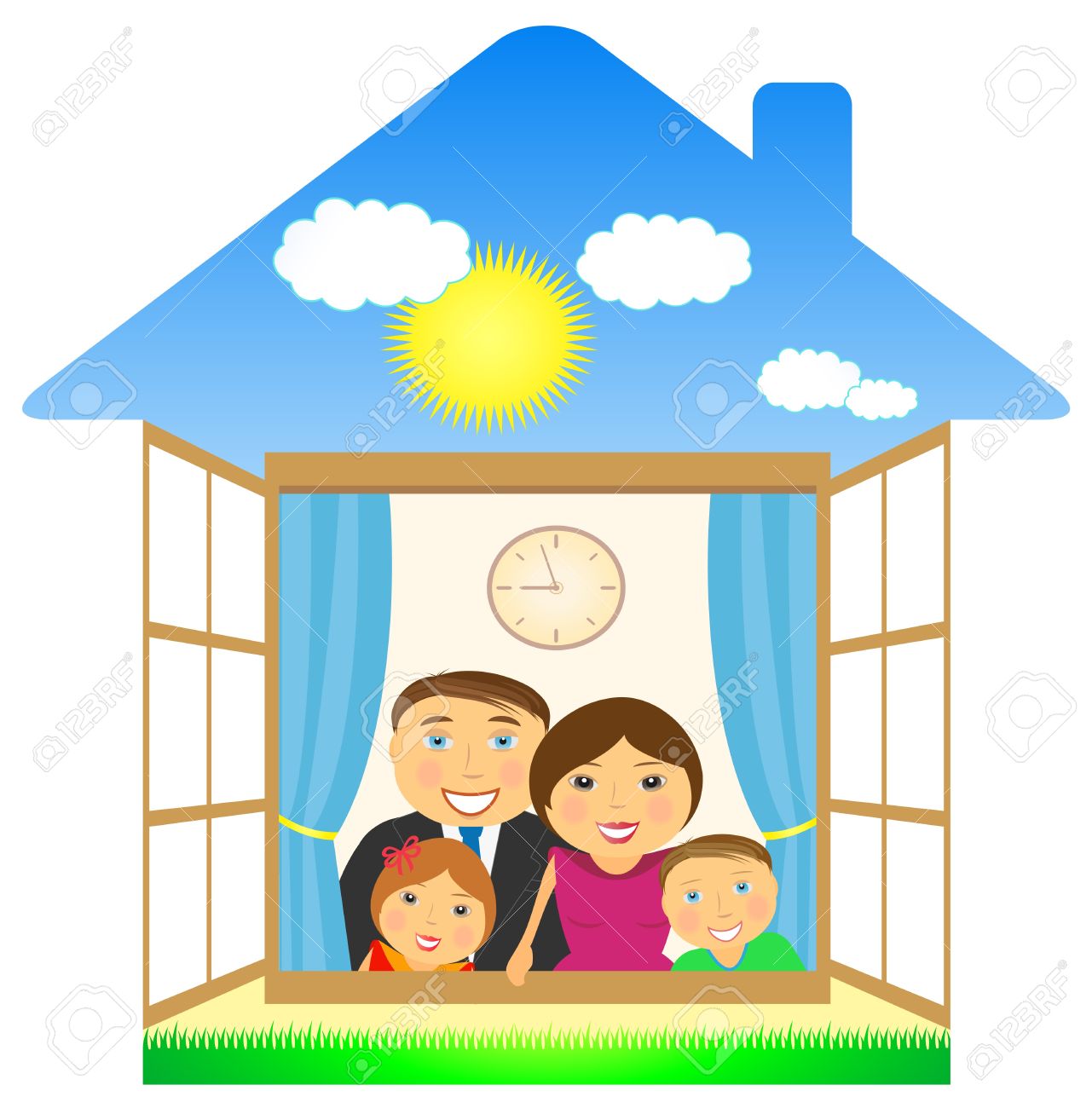 Приложение 10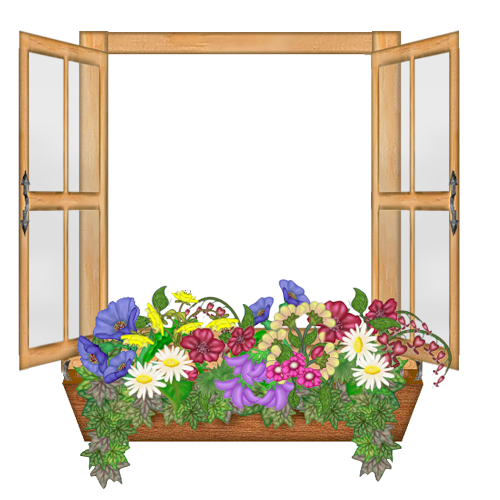 Приложение 11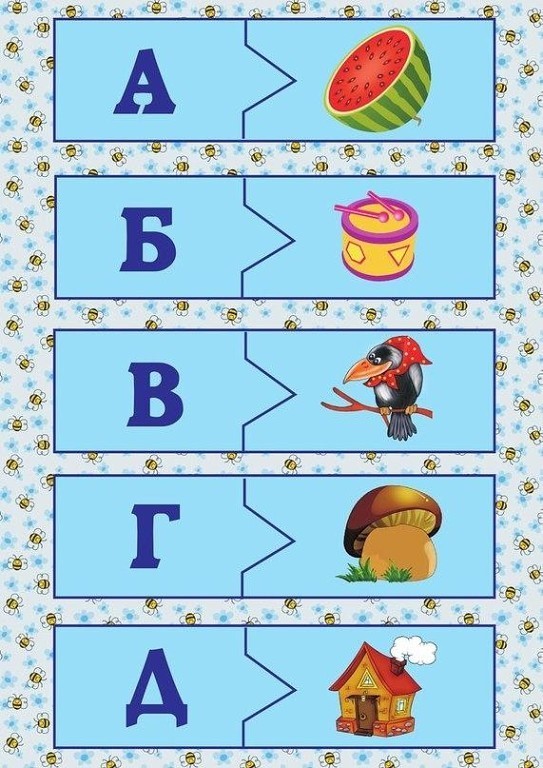 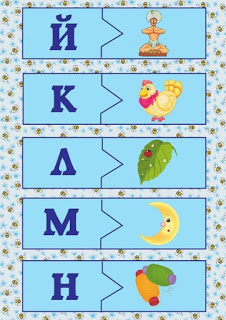 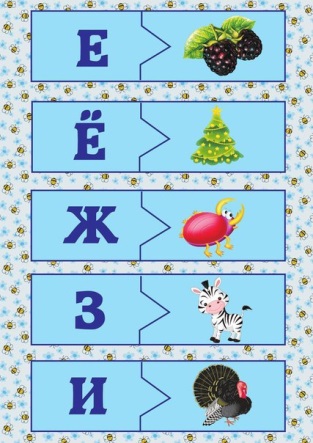 Фотографии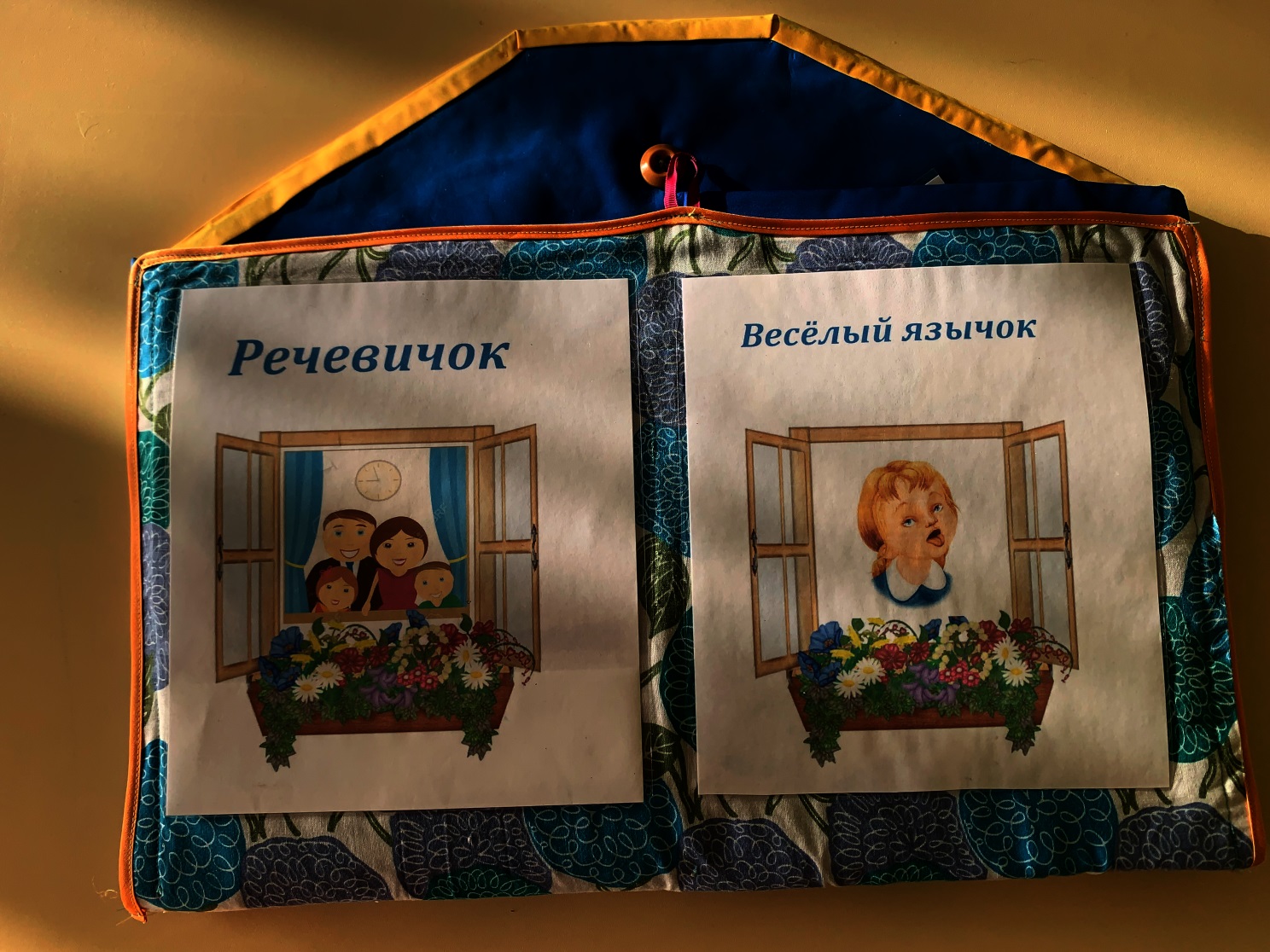 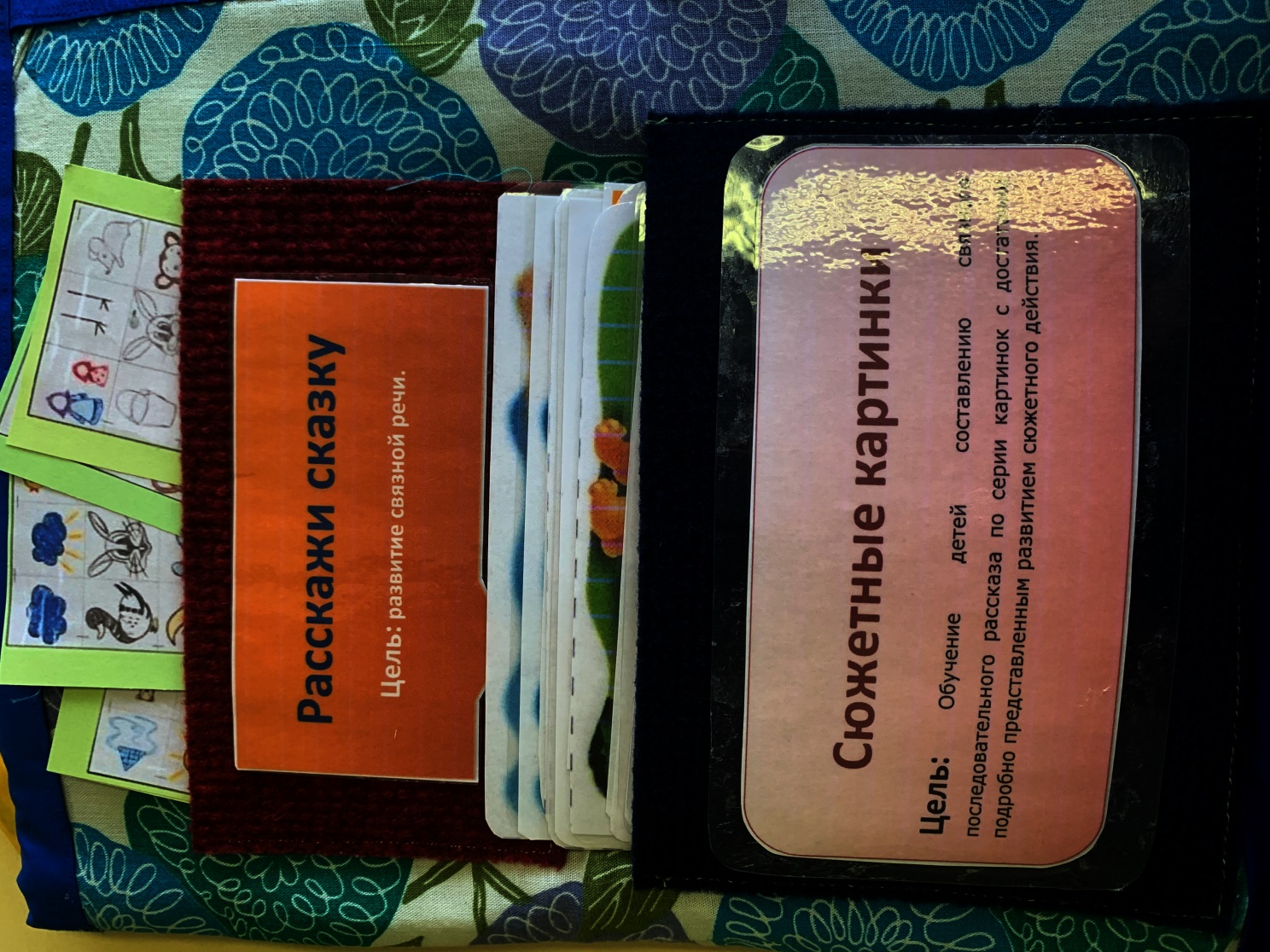 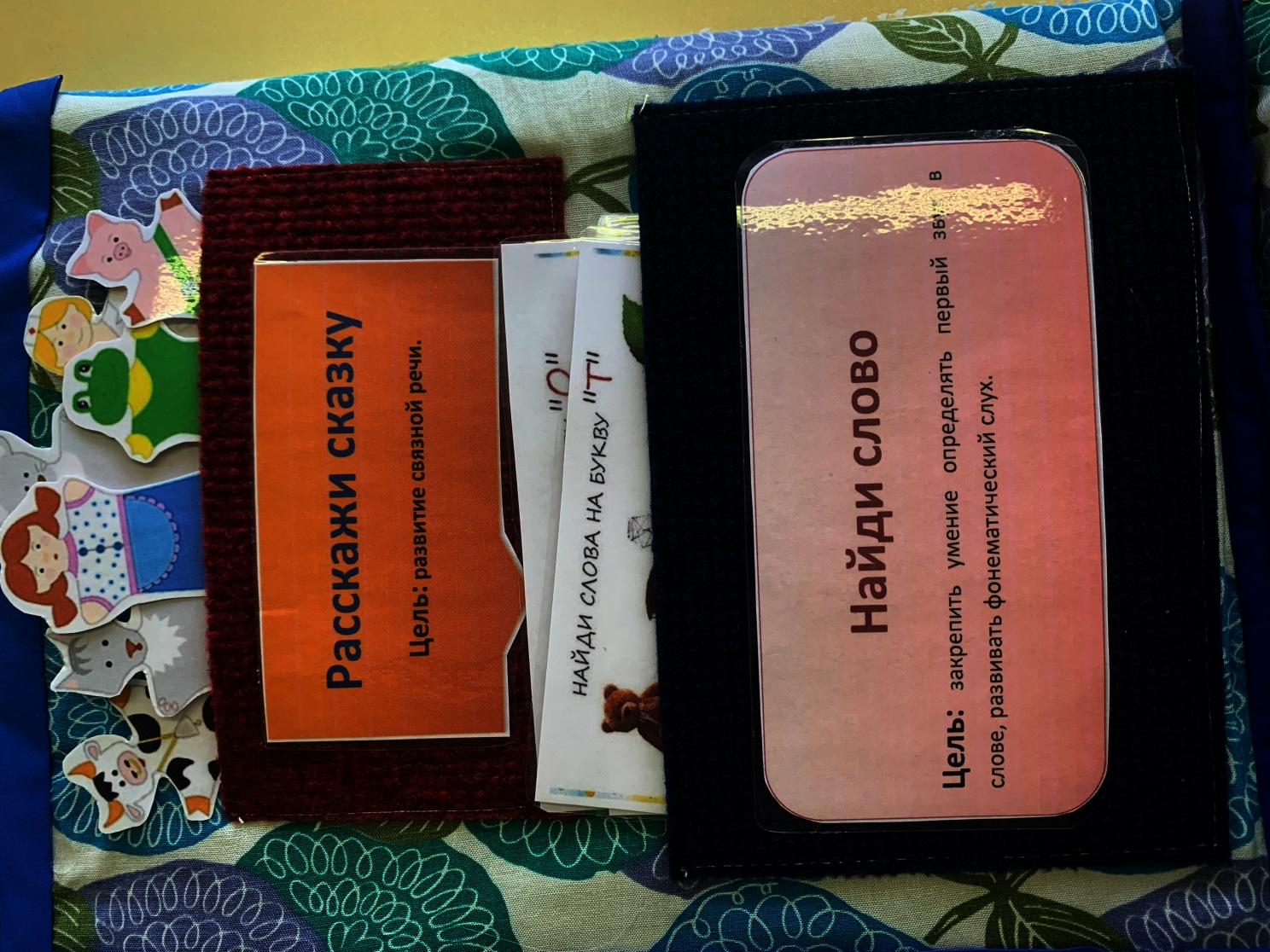 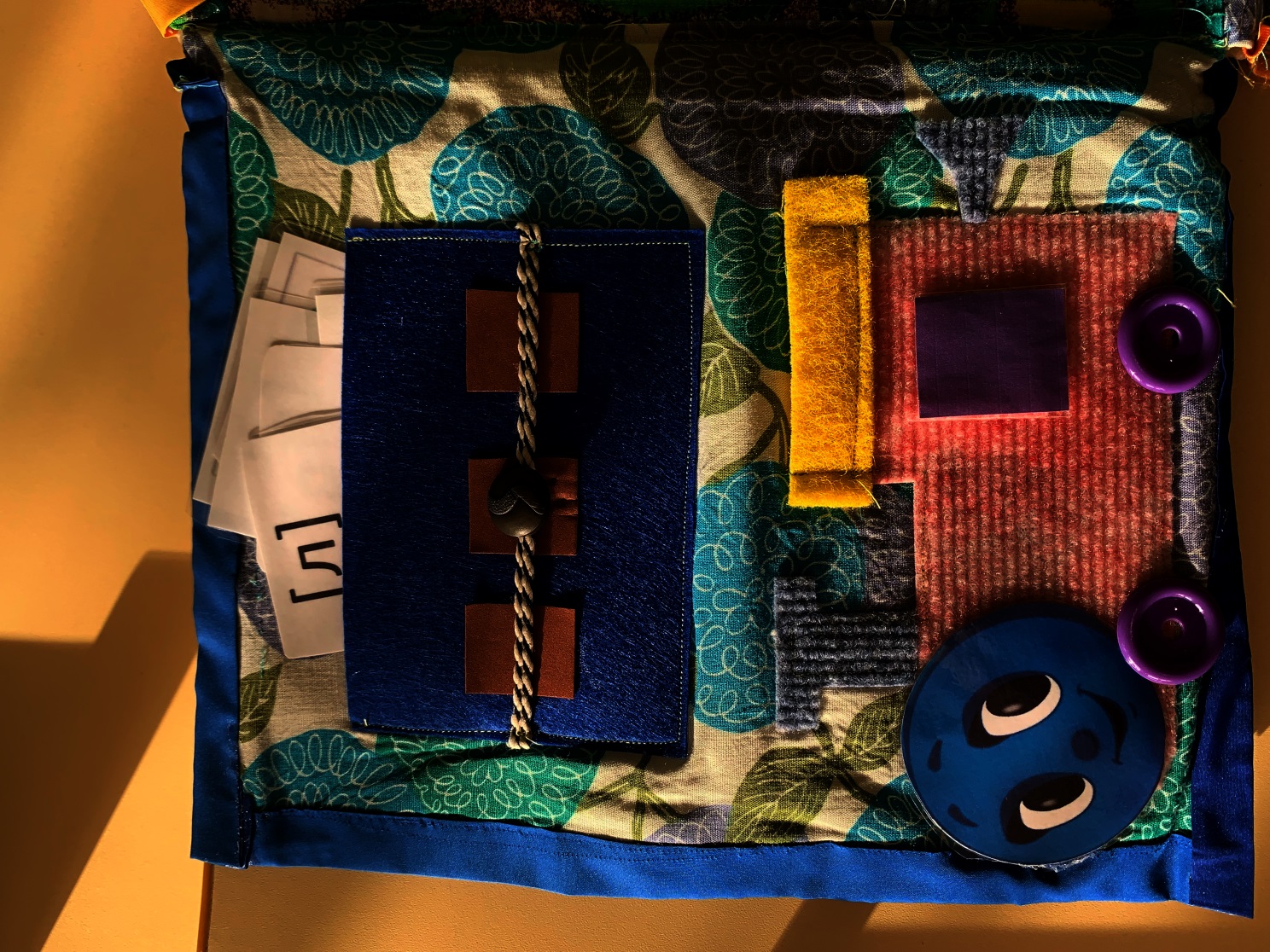 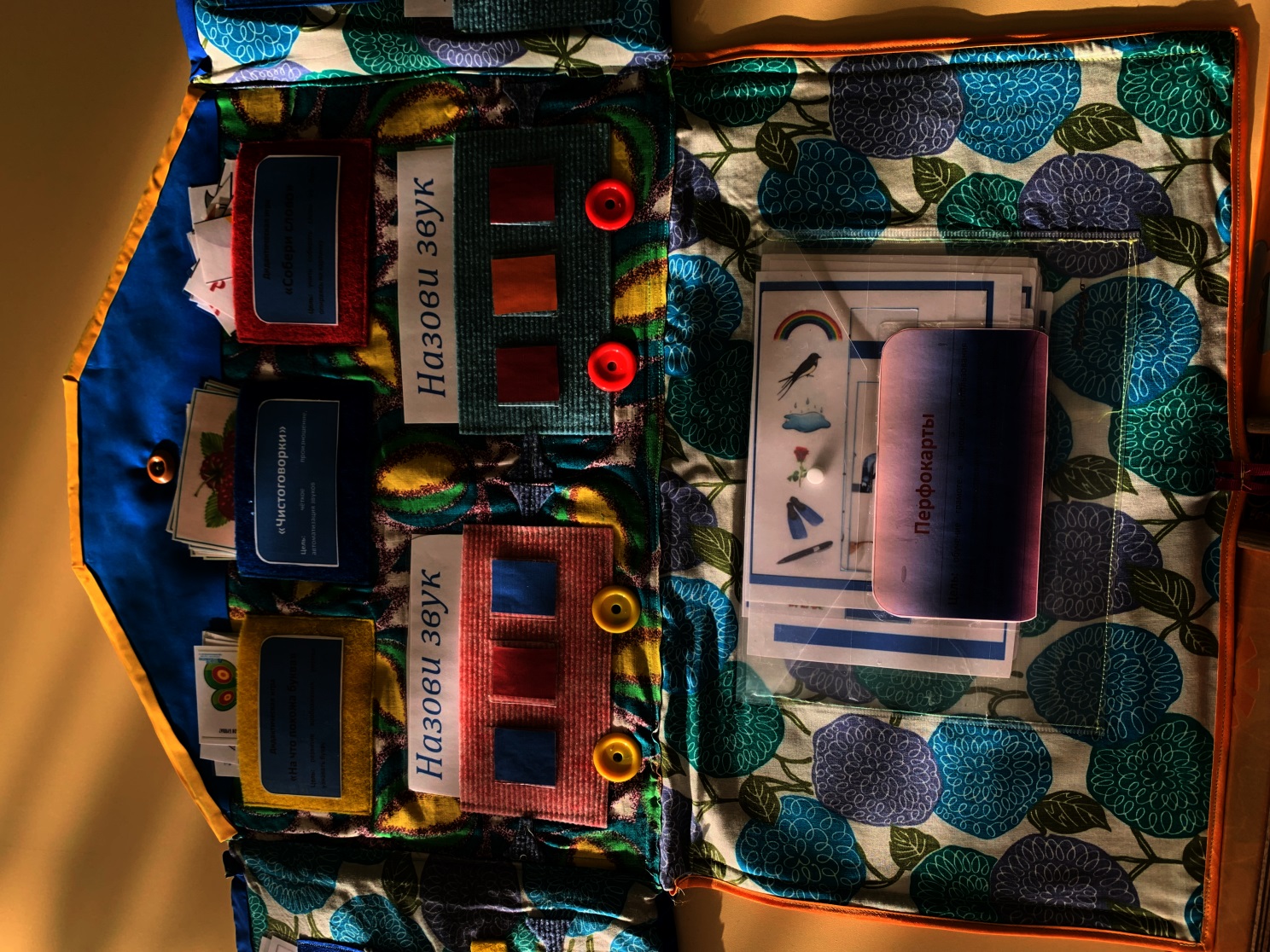 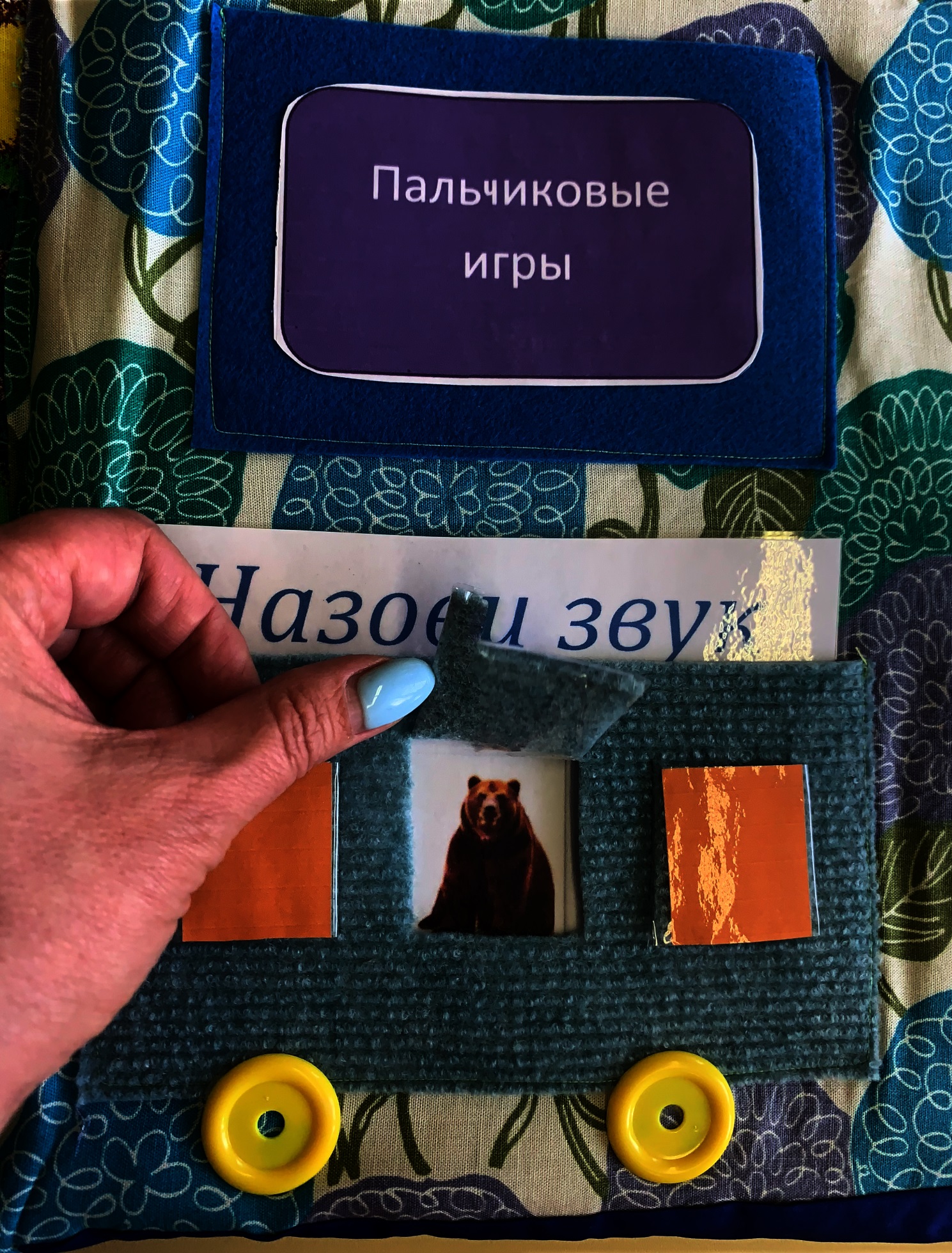 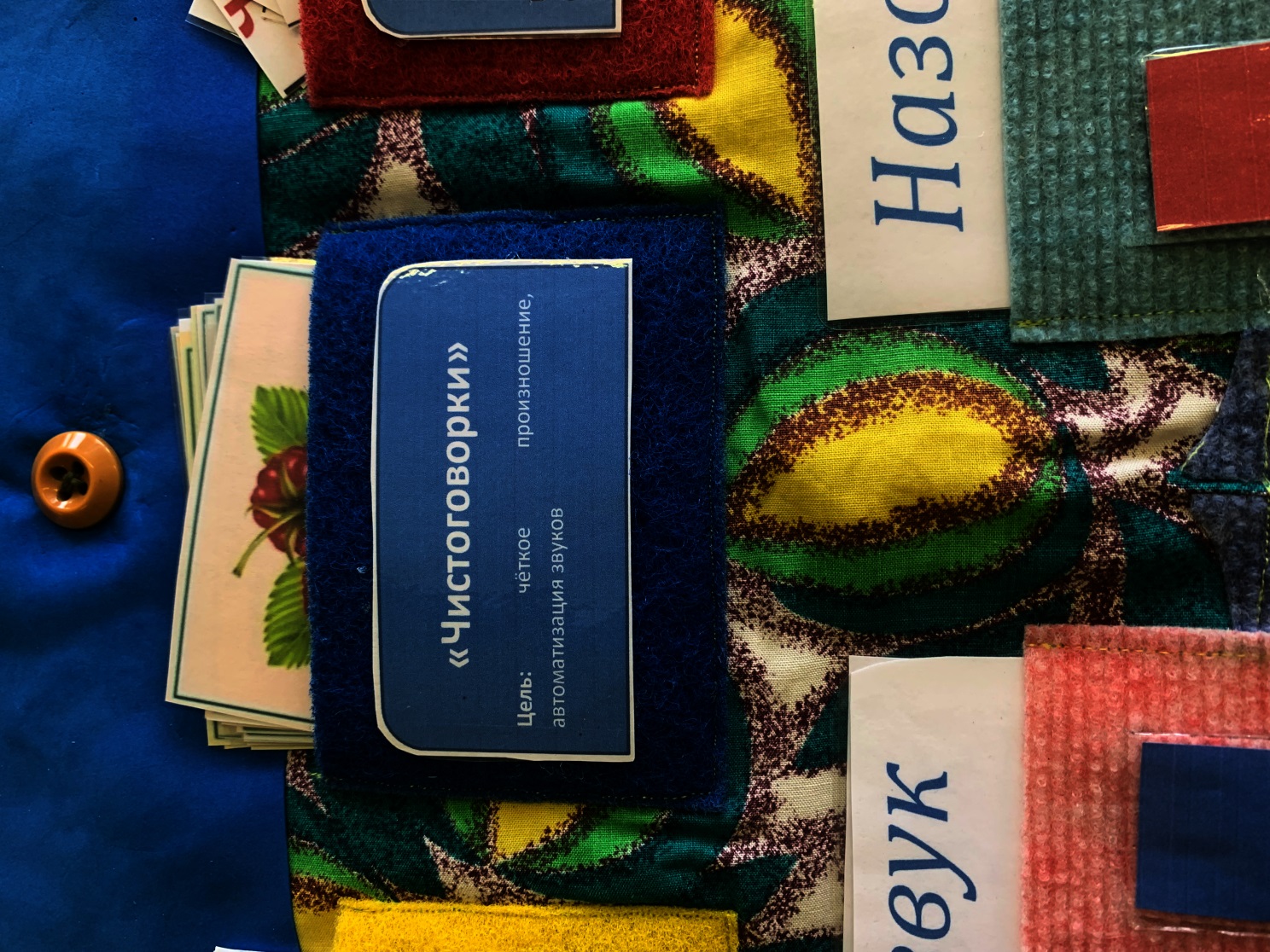 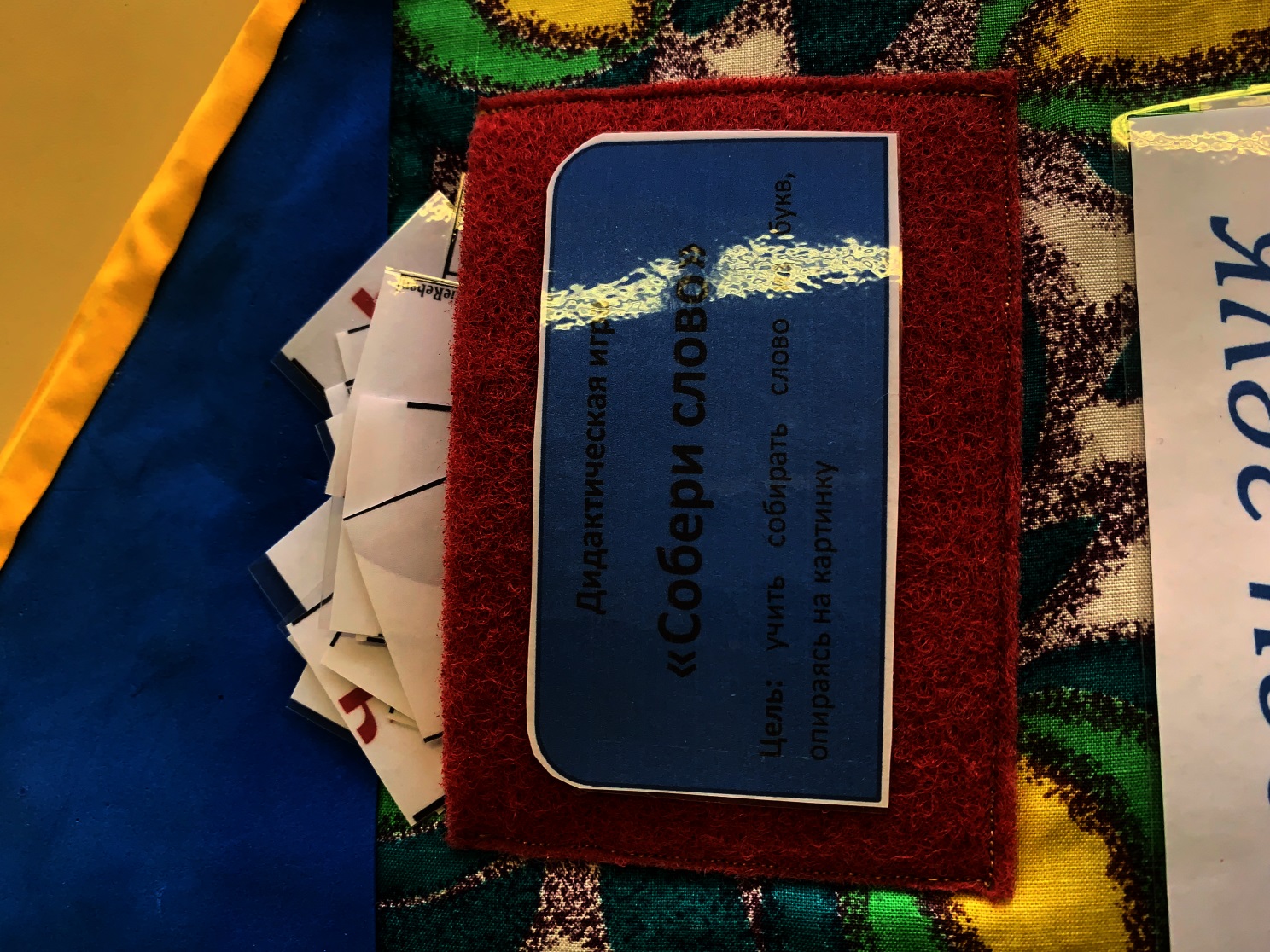 